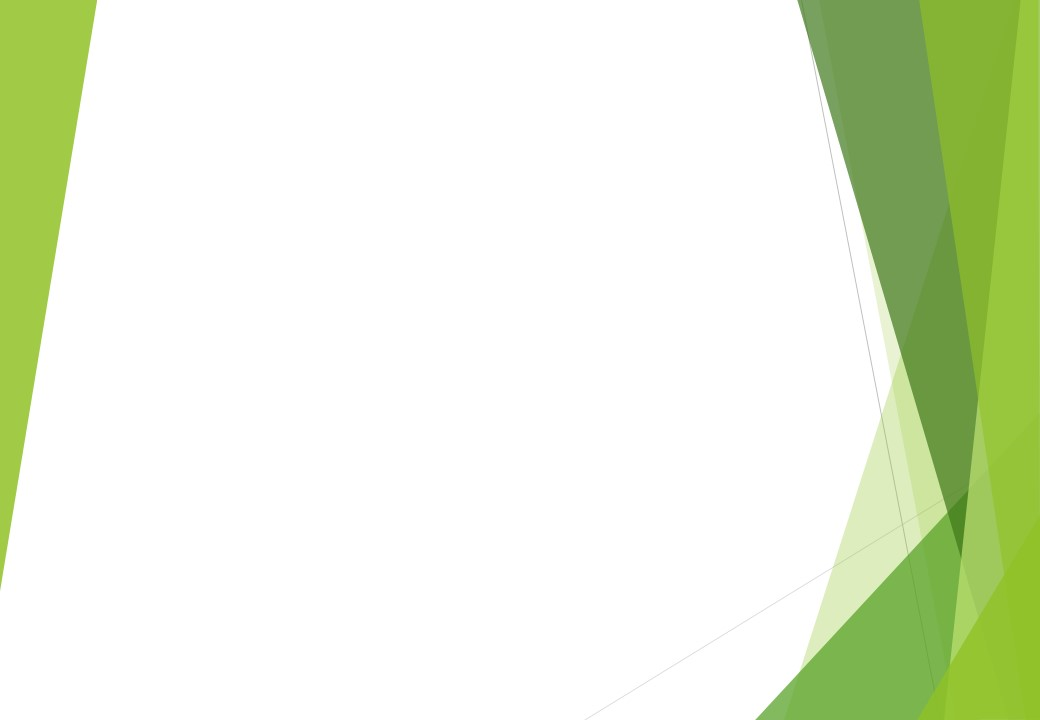 北海道修学旅行モデルコース新千歳空港利用3日間　道央コース1日目各自(昼食機内)各自(昼食機内)各自(昼食機内)ーーー新千歳空港＝＝＝ウポポイウポポイウポポイ＝＝＝ホテル朝里川温泉1日目昼昼昼午後午後午後午後夕方夕方2日目朝里川温泉＝＝＝小樽班別自主研修（昼食ミールクーポン）小樽班別自主研修（昼食ミールクーポン）小樽班別自主研修（昼食ミールクーポン）＝＝＝ニセコ　ラフティング体験ニセコ　ラフティング体験ニセコ　ラフティング体験＝＝＝ホテルルスツ又はニセコ2日目朝午前午前午前午後午後午後夜3日目ルスツ又はニセコ＝＝＝支笏湖車窓＝＝＝えこりん村＝＝＝新千歳空港ーーー各地各地各地3日目朝午前昼午後夕方夕方夕方＝＝＝バスーーー航空機□■□JR***タクシー…徒歩～～～フェリー